Español 3 Calendario diciembre-enero 2018-2019SunMonTueWedThuFriSat12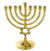 Dec 3 BrepasoDec 4 A Dec 5 BrepasoDec  6 ADec  7 BExamen lección 38910 A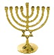 11 B Intro vocabulario: Lec 5 Los viajes, subjunctive(skipping lec 4 til after midterms)12 A13 BSubjunctive/ intro to project14 A151617 BLos días feriados18 A19 BLos días feriados20 (no hay escuela)21 (no hay escuela)222324( La Noche Buena)25 (La Navidad) 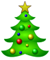 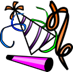 26 DES27 CAN28    SO293031 (el Año Viejo)1 (no hay escuela, ¡Feliz Año Nuevo! 2 A3 BRepaso: ¿Qué hiciste durante el descanso? Vocabulario/subjunctiveIntro to project4 A567 BTravel vocab/ project8 A9 BTravel vocab/project10 A11 BQuiz vocab and subjunctive 1121314 A15 B                                                 Vocab and subjuntivo16 A17 B                                          Quiz vocab and subjunctive 2 Presentaciones18 A192021 (no hay escuela, MLK)22 (Examenes semestrales)23 (Examenes semestrales)24 (Examenes semestrales) 25 (Examenes semestrales)26